DISTANČNÍ VÝUKATÉMA: PŘILETĚLA MELUZÍNA – LIDSKÉ TĚLOČTRNÁCTIDENNÍ OBDOBÍ OD 8.2.2021 DO 19.2.2021Báseň:   Mé zázračné já              Moje tělo mozek řídí, oči ty to dobře vidí,              pod hlavou je krček malý, na rukách jsou velké svaly.              Na nich máme prstů pět, spočítáme si je hned.              V hrudním koši srdce máme, do bříška si jídlo dáme,              nohy hodně procvičí se, venku dobře skotačí se.Báseň:   Rozcvička               Nevídáno, neslýcháno, (stoj + ruce v bok + hlava „NE“)               děti cvičí každé ráno, (stoj + ruce v bok + šeptáme)               nejdřív nohy protahují,  (protahujeme nohy)               do výšky se natahují, (do výšky, na špičky)               celá třída dřepy dělá, (dřepy)               však je pilná jako včela. (stoj + hlava „ANO“)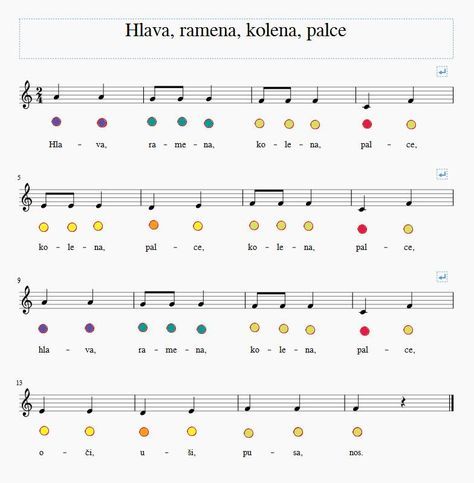 Písnička je také na youtube v dětských písničkách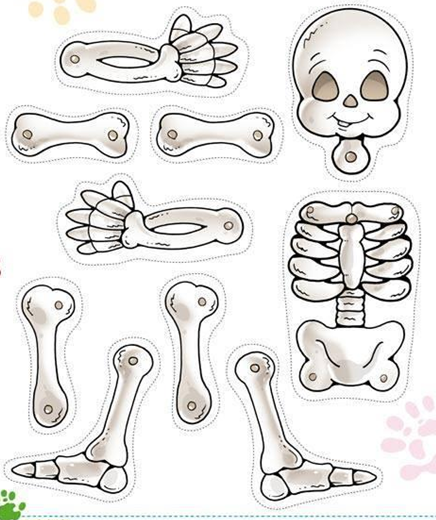 Vystříhej, sestav a nalep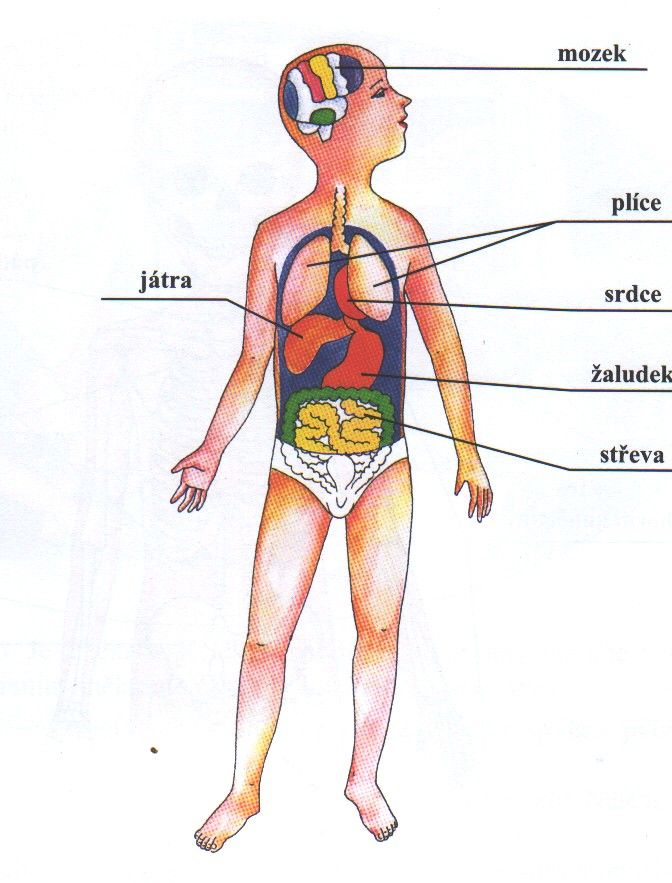 Pojmenuj orgány lidského těla a řekni, v kterém místě se nalézají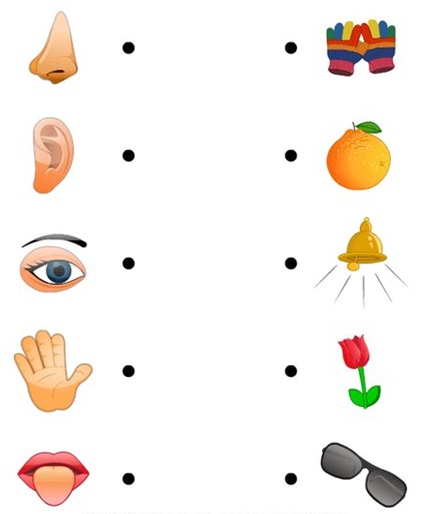 Spoj čarou, co se hodí k určitému smyslu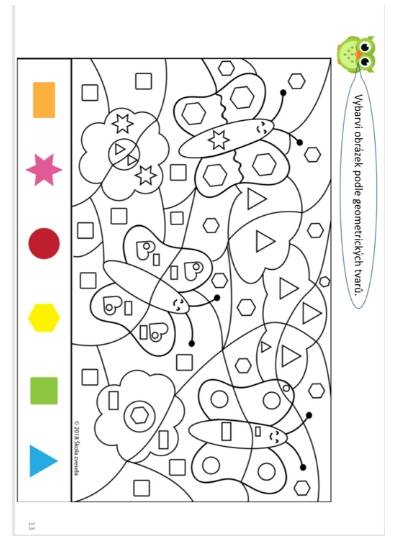 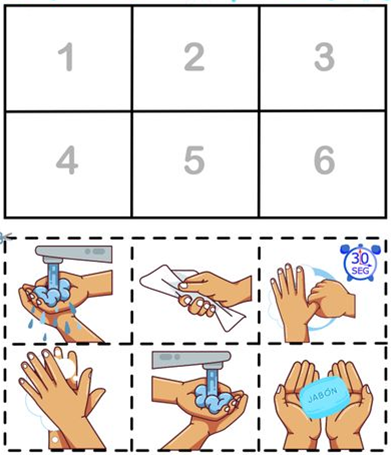 Vystříhej a nalep obrázky, jak jdou za sebou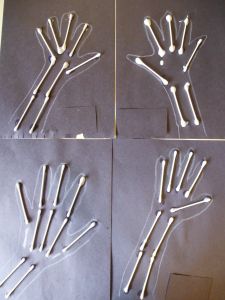 Obkresli svou ruku a místo kostí nalep špejle, párátka, nebo uchošťouryVyprávěj mamince pohádku, nebo něco, co jsi zažil doma nebo ve školceProcvičuj počítání do 10Procvičuj barvy